La información diligenciada por ustedes en nuestro formulario fue la siguiente: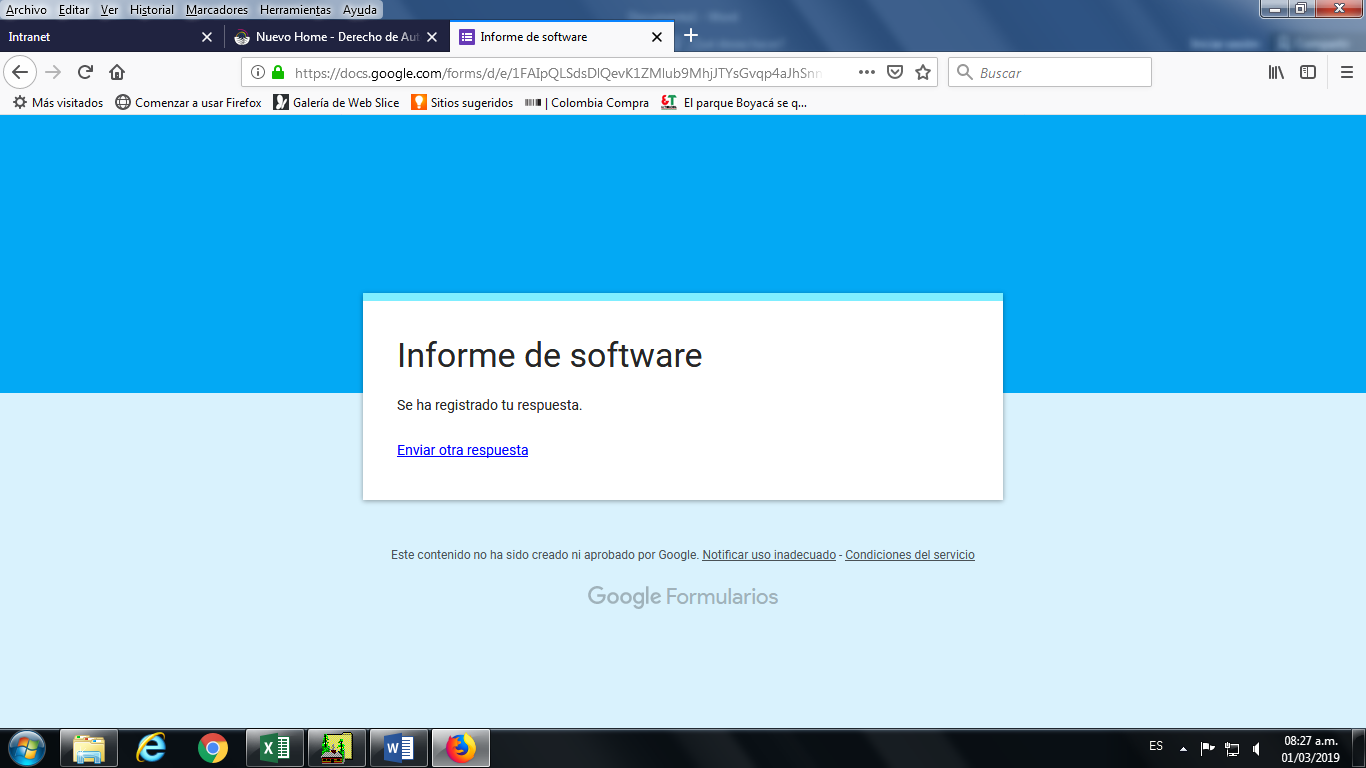 